Verbindungsrahmen ZVR 40Verpackungseinheit: 1 StückSortiment: C
Artikelnummer: 0093.0195Hersteller: MAICO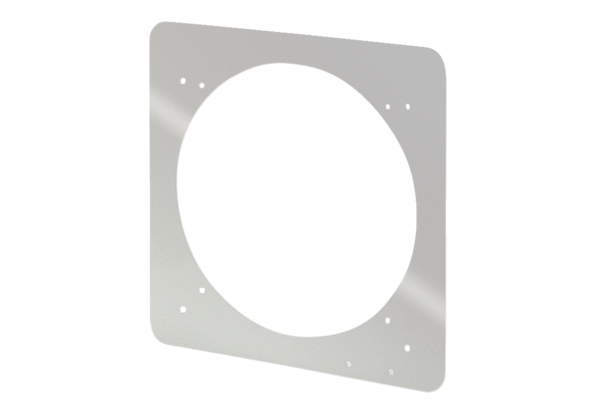 